PONEDJELJAK 20.04.2020.MATEMATIKA-DANAS PROVJERAVAŠ KOLIKO DOBRO MNOŽIŠ I DIJELIŠ-NAJPRIJE PONOVI VIŠEKRATNIKE  BROJA 2, BROJA 5,  BROJA 3 I BROJA 4 UNAPRIJED I UNAZAD-PRISJETI SE ŠTO ZNAČI POLOVINA,TREĆINA,PETINA -RAZMISLI ŠTO ZNAČI DVOKRATNIK,TROKRATNIK ,ČETVEROKRATNIK-KOJU RAČUNSKU RADNJU UPOTREBLJAVAŠ KADA PIŠE: UMANJI NEKOLIKO PUTA,UMANJI ZAUVEĆAJ NEKOLIKO PUTAUVEĆAJ ZA -SADA KLIKNI NA POVEZNICU I RIJEŠI ISPIT ON-LINEhttps://www.liveworksheets.com/zg177512qk-kada si završio/završila sa rješavanjem testa klikni na dnu testa na plavo polje u kojem piše FINISH-zatim klikni na EMAIL MY ANSWERS TO MY TEACHER-ispuniEnter your full name: 
 
Level/group: 
 
School subject: 
 
Enter your teacher's email or key code:

 
 
-stisnite SEND-SRETNO !U dnevnik riješite:1. IZRAČUNAJ:60+30=                       80-50=                      10+70-6050+ 4=                        30- 6=                       90- 7+ 8=25+37                         45-18                         91-78+4936 + 58                     100 – 75                     100 – (38 + 29) =  73+27=                      67 – 49                       80 – (72 – 50) =HRVATSKI JEZIK-pohvaljujem vas za odličan zvučni zapis vašeg čitanja.Čitate tečno,izražajno i uglavnom točno.Ako pogriješite sami ispravljate grešku.Neki odlično naglašavaju č,ć.Neke učenice tek trebam poslušati.-danas pripovjedaš prema poticaju.Poticaj je niz slika.Promotri pažljivo svaku sličicu.Uz svaku sličicu napiši nekoliko riječi.Zatim pomoću tih riječi sastavi rečenice.Pripovjedaj.Ne zaboravi dati naslov.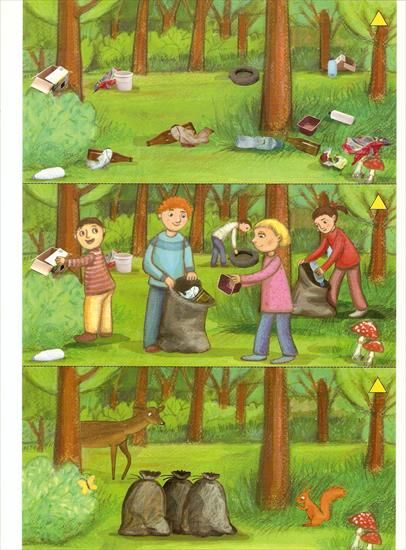 Riječi koje ti mogu pomoći :1.sličica: šuma,zagađena,razbacano,nema životinja,smeće,okoliš2.sličica:djeca,čišćenje,poduzimaju,3.sličica,šuma,čisto,životinje,okolišPlan dnevnika:    Red riječi(piši samo točno složenu rečenicu)bila   šuma  tužna   je   Jedna Po  je  razbacano     smeće   ležalo  šumi šume  je Izgled  narušeno   zdravlje i  bilo odlučila  poduzeti   su   Djeca  neštose   sakupili  su   Sastali  smeće ivreće   smeće  u Odlagali su sretna   šuma   je   Sada životinje   šumu     smeća  ukrašavaju Umjesto 